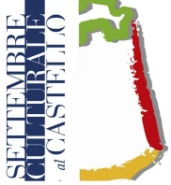 PROGRAMMA SETTEMBRE CULTURALE 2020XIII edizioneMartedì 1 settembre Giulio Cimmino, T.V. Capo del Circondario Marittimo e Comandante della Guardia Costiera di AgropoliGerardo Severino, maggiore della Guardia di Finanza e direttore del Museo Storico dell’Arma“Storia dell’Autorità Marittima nel paraggio di Agropoli. Dal Portulanoto alla Guardia Costiera” (dal 1200 ad oggi)CILENTO INTERNATIONAL MUSIC FESTIVAL 2020 III^ ed.Giuseppe Carabellese & Gran Duo Italiano“Tra danze e virtuosismo”Mauro Tortorelli, violinoGiuseppe Carabellese, violoncelloAngela Meluso, pianoforte ---------------------------------------------Mercoledì 2 settembre Reading poetico  Franco Arminio, poeta – scrittore e regista“La cura dello sguardo”Bompiani---------------------------------------Giovedì 3 settembre IN RICORDO DI DOMENICO CHIEFFALLOGiuseppina Giudice, docente“Una vita nuova”PlaceBook PublishingStefano Contente“L’isola delle lacrime”Pubblisfera Edizioni------------------------------------------Venerdì 4 settembre Carmine Pinto, professore ordinario di Storia Contemporanea presso l’Università degli Studi di Salerno“La guerra per il Mezzogiorno. Italiani, borbonici e briganti 1860 – 1870”Laterza Cultura storica-----------------------------------------Sabato 5 settembre Paolo Itri, magistrato“Il monolite” Storie di camorra di un giudice antimafiaPIEMME--------------------------------------Domenica 6 settembre Premio Settembre Culturale Città di Agropoli II^ ed.Conferito a Sandro Ruotolo, giornalista e Senatore della RepubblicaConferenza “Giudizi e pregiudizi – Quando l’uso improprio delle parole fomenta l’odio”---------------------------------------Lunedì 7 settembre Emilio Ceglia“La strenna”Poetica EdizioniAntonio Cedrola“DIARIO DI…BRODO” La quarantena in una cucina cilentana”L’ArgoLibro--------------------------------------Martedì 8 settembre Roberto Napoletano, giornalista – scrittore – direttore del “Quotidiano del Sud”“La grande balla”La nave di Teseo---------------------------------------Giovedì 10 settembre Roberto Riccardi, generale dell’Arma dei Carabinieri“DETECTIVE DELL’ARTE” dai monuments men ai carabinieri della culturaRizzoli---------------------------------------Venerdì 11 settembre Paola Barbato,  scrittrice e sceneggiatrice di fumetti“Vengo a prenderti”PIEMME------------------------------------Sabato 12 settembre Paola Perego, conduttrice televisiva“Dietro le quinte delle mie paure”PIEMME--------------------------------------Domenica 13 settembre Gigi Marzullo, giornalista e conduttore televisivo“Non ho capito la domanda. 365 dubbi e rovelli per tutto l’anno”RAI LibriMaurizio de Giovanni, scrittore“IL concerto dei destini fragili”Solferino----------------------------------------Martedì 15 settembre  Marco Onnembo, dirigente d’azienda e giornalista“La prigione di carta”Sperling & Kupfer----------------------------------------Mercoledì 16 settembre Federico Moccia, scrittore, sceneggiatore, regista ed autore televisivo “Semplicemente amami”Nord------------------------------------------Venerdì 18 settembre Michele Gigantino,  generale medico “La Juve è un sentimento”--------------------------------------------Sabato 19 settembre Rosella Postorino, scrittrice“Le assaggiatrici”FeltrinelliCILENTO INTERNATIONAL MUSIC FESTIVAL 2020 III edizioneMOTUS MANDOLIN QUARTET E LA MUSICA DI RAFFAELE CALACENunzio Reina e Michele De Martino, mandoliniRaffaele La Ragione, mandolaSalvatore Della Vecchia, liuto cantabile------------------------------------------------Domenica 20 settembre Ritanna Armeni, giornalista – saggista - conduttrice“Mara. Una donna del novecento”Ponte alle Grazie-----------------------------------------------Martedì 22 settembre Diego De Silva , scrittore – giornalista e sceneggiatoreTrio Malinconico in concertoI can’t get no sanificationAldo Vigorito contrabbasso  Stefano Giuliano sax“I valori che contano”Einaudi---------------------------------------------------Giovedì 24 settembre Alessandro Mazzaro, giornalista“Enjoy the silence” L’ultimo inno del secolo breveGM pressLaura Del Verme, archeologa“Coco optimo” Cuochi, briganti di cucina nell’antica RomaFrancesco D’Amato editore---------------------------------------------Venerdì 25 settembre Alberto Cova con Dario Ricci“Con la testa e con il cuore”Sperling & KupferMichele Mirabella“Quando c’è la salute”RAI Libri--------------------------------------------Sabato 26 settembre Adriana Bonifacino con Laura Berti“Le donne mi chiedono”Sperling & KupferCILENTO INTERNATIONAL MUSIC FESTIVAL 2020 III edizioneLA MUSICA ARGENTINA PER CHITARRA E QUARTETTO D’ARCHILuciano Tortorelli, chitarraQuartetto d’archi Rosario ScaleroMauro Tortorelli e Ludovica Del Bagno, violiniRossella Calabrò, violaFederica Del Bagno, violoncello----------------------------------------------Domenica 27 settembre Stefania Andreoli,psicologa“IMPARIAMO A SBAGLIARE”Fabbri EditoriManlio Castagna, scrittore“Le Belve”PIEMME-------------------------------------Lunedì 28 settembre Ruggero Cappuccio, scrittore e regista“Paolo Borsellino Essendo Stato”Feltrinelli--------------------------------------Martedì 29 settembreLirio Abbate, giornalista e saggista“U SICCU. Matteo Messina Denaro: l’ultimo capo dei capi”Rizzoli---------------------------------------DATA DA DEFINIRE Rita Dalla Chiesa, giornalista e conduttrice tv “Il mio valzer con papà” (libro in uscita il 3 settembre)RAI ERI